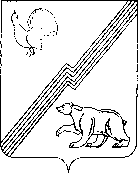 АДМИНИСТРАЦИЯ ГОРОДА ЮГОРСКАХанты-Мансийского автономного округа – ЮгрыРАСПОРЯЖЕНИЕ              от 2 февраля 2017 года 	                                               	                                                    № 85О проведении открытого конкурсаВ целях повышения энергетической эффективности использования электрической энергии при эксплуатации объектов наружного освещения в городе Югорске в соответствии с частью 3 статьи 72 Бюджетного кодекса Российской Федерации                   от 31 июля 1998 г. N 145-ФЗ:1. Разрешить Департаменту жилищно-коммунального и строительного комплекса администрации города Югорска (В.К. Бандурин) организовать и провести открытый конкурс на право заключения муниципального контракта на выполнение работ (действий), направленных на энергосбережение и повышение энергетической эффективности использования электрической энергии при эксплуатации объектов наружного освещения муниципального образования городской округ город Югорск (энергосервисный контракт)  в соответствии с Федеральным законом от 05.04.2013 №44-ФЗ «О контрактной системе в сфере закупок товаров, работ, услуг для обеспечения государственных и муниципальных нужд» (далее- Федеральный закон № 44-ФЗ). 2. Управлению экономической политики администрации города Югорска (И.В.Грудцына) осуществить функции уполномоченного органа по осуществлению конкурсной процедуры, указанной в пункте 1 настоящего распоряжения. 3.  Начальная (максимальная) цена энергосервисного контракта составляет: 98 811 052,82 (девяносто восемь миллионов восемьсот одиннадцать тысяч пятьдесят два рубля 82 копейки).Начальная (максимальная) цена энергосервисного контракта определена с учетом фактических расходов, как произведение фактического объема потребления энергетического ресурса за 2016 год, стоимости единицы энергетического ресурса на дату объявления о проведении отбора и минимального целого количества лет, составляющих срок исполнения контракта (в соответствии с пунктом 3 приложения 2 к постановлению Правительства Российской Федерации от 18.08.2010  № 636 «О требованиях к условиям энергосервисного договора (контракта) и об особенностях определения начальной (максимальной) цены энергосервисного договора (контракта) (цены лота)» (далее- постановление Правительства РФ  № 636).Расшифровка расходов на поставки энергетических ресурсов в отношении каждого вида товаров, работ, услуг с указанием количества таких товаров, работ, услуг и стоимости единицы каждого товара, каждой работы, каждой услуги (в соответствии с пунктом 3 статьи 108 Федерального закона № 44-ФЗ, пунктом 3 приложения 2 к постановлению Правительства РФ № 636):НМЦК = (Оп(нн) * Сэ(нн)+ Оп(сн) * Сэ(сн)) * Л ; НМЦК = (300 569,00 кВт ч  * 5,05490 руб./кВт ч +2 998 829,00 кВт ч * 4,98500 руб./кВт ч)  * 6 лет = 98 811 052 рубля 82 копейки, где:Оп(нн) – объем потребления электроэнергии за 2016 год (низкое напряжение);Оп(сн) – объем потребления электроэнергии за 2016 год (среднее напряжение);Сэ(нн) – стоимость (с НДС 18%) единицы энергетического ресурса на момент объявления открытого конкурса (низкое напряжение);Сэ(сн) – стоимость (с НДС 18%) единицы энергетического ресурса на момент объявления открытого конкурса (среднее напряжение);Л – полных лет действия энергосервисного контракта.Торгуемые условия оплаты экономии исполнителю контракта (в соответствии с пунктом 2 части 3 статьи 108 Федерального закона № 44-ФЗ):Контракт на энергосервис заключается по цене, которая определяется в виде фиксированного процента экономии в денежном выражении соответствующих расходов заказчика на поставки энергетических ресурсов, предложенного участником закупки, с которым заключается такой контракт.Минимальный размер экономии в денежном выражении, который должен обеспечить исполнитель контракта – 39 524 421,13 (тридцать девять миллионов пятьсот двадцать четыре  тысячи четыреста двадцать один рубль 13 копеек), что составляет 40 процентов от начальной максимальной цены контракта.Минимальный размер экономии в натуральном выражении, который должен обеспечить исполнитель контракта  7 918 555,2 кВт*ч, в том числе в разрезе периодов реализации:октябрь- декабрь 2017 год – 482 818,4 кВт*ч;2018 год - 1 319 759,2 кВт*ч;2019 год - 1 319 759,2 кВт*ч;       2020 год - 1 319 759,2 кВт*ч;       2021 год - 1 319 759,2 кВт*ч;       2022 год - 1 319 759,2 кВт*ч;       январь-сентябрь 2023 год – 836 940,8 кВт*ч.Размер платежа, подлежащий оплате исполнителю в соответствии с энергосервисным контрактом, установлен в размере 99 % от достигнутого размера экономии соответствующих расходов заказчика на оплату электрической энергии, определенной в стоимостном выражении по ценам (тарифам) на электрическую энергию, фактически сложившимся за период достижения предусмотренного энергосервисным контрактом размера экономии, покрывающих, в том числе, расходы исполнителя по реализации перечня мероприятий (в соответствии с пунктом 12 приложения 1 к постановлению Правительства РФ № 636).Расчеты по энергосервисному контракту осуществляются исходя из размера экономии соответствующих расходов заказчика на поставку электрической энергии в натуральном выражении, а также экономии, определенной в стоимостном выражении по ценам (тарифам) на электрическую энергию, фактически сложившимся за период достижения экономии (долей размера экономии).Фактически сложившиеся за период достижения экономии (долей размера экономии) при исполнении энергосервисного контракта цены (тарифы) на электрическую энергию определяются как средневзвешенная цена (тариф), равная отношению суммы произведений объемов поставки (купли-продажи, передачи) электрической энергии и тарифов (цен), по которым осуществлялись расчеты за соответствующие объемы электрической энергии, сложившиеся за период достижения размера экономии (доли размера экономии), к суммарному объему поставки (купли-продажи, передачи) электрической энергии за этот период (пункт 2 приложения 2 к постановлению Правительства РФ № 636).Оплата расходов по энергосервисному контракту осуществляется Департаментом жилищно-коммунального и строительного комплекса администрации города Югорска в рамках расходов на оплату электроэнергии для освещения улиц в городе Югорске, предусмотренных программой утвержденной постановлением администрации города Югорска от 31.10.2013 №3272 «Благоустройство города Югорска на 2014-2020 годы».4. Срок выполнения работ по согласованию и реализации перечня мероприятий, направленных на энергосбережение и повышение энергетической эффективности, составляет 195 (сто девяносто пять) календарных дней с даты заключения энергосервисного контракта.Конечный срок достижения предусмотренного энергосервисным контрактом размера экономии – по истечении 72 календарных месяцев начиная с даты подписания  акта установки приборов уличного освещения.5. Описание состава работ: проведение светотехнического обследования объекта с обоснованием соответствия устанавливаемого оборудования действующим нормативам и предоставление отчета заказчику; разработка и согласование с заказчиком плана производства работ; осуществление поставки светотехнического оборудования и расходных материалов для выполнения строительно-монтажных работ, согласно утвержденному количеству; выполнение работ по  замене существующих светильников уличного освещения на светильники с энергоэффективным источником света; выполнение работ по коммутации светильников и настройке режимов работы системы управления освещением; выполнение  пуско-наладочных работ; сдача выполненных работ с подписанием акта приемки-передачи  выполненных работ.                                                                       6. Планируемый результат выполнения работ: достижение сокращения потребления электрической энергии в течение срока контракта по сравнению с базовым 2016 годом,  снижение бюджетных расходов на оплату электрической энергии.7. Контроль за выполнением настоящего  распоряжения оставляю за собой.Глава  города Югорска	                                                                                     Р.З. Салахов